OV Dálkové studium 2. ročníkPředmět: OV – Odborný výcvikškolní rok: Učitel: Karban Liborpočet hodin: 50Poznámka:ČísloTémaHodinPoznámka1Úvodní školení, BP, DŘ, PO, LPPP0/42Tlačítka, stykače, jističe0/33Ovládání 3f. motoru z jednoho místa0/34Ovládání 3f. motoru ze dvou míst0/25Ovládání 3f. motoru z více míst0/26Podmíněné ovládání 3f. motorů0/37Podmíněné ovládání 3f. motorů z více míst0/38Stykačová reverzace 3f. motoru0/39Stykačová reverzace 3f. motoru ze dvou míst0/310Stykačová reverzace 3f. motoru z více míst0/311Stykačová reverzace 3f. motoru omezením polohy0/212Stykačová reverzace 3f. motoru se signalizací0/213Spouštění 3f. motoru Y/D0/614Reverzace Y/D0/615Ovládání světel0/6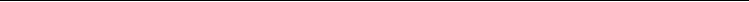 ŠVP:Střední průmyslová škola, Střední odborná škola a Střední odborné učiliště, Hradec Králové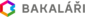 Strana 1 z 1středa 22. března 2023